Título del proyectoReferencia(nº TSI)OT2. Mejorar el uso y la calidad de las tecnologías de la información y de las comunicaciones y el acceso a las mismas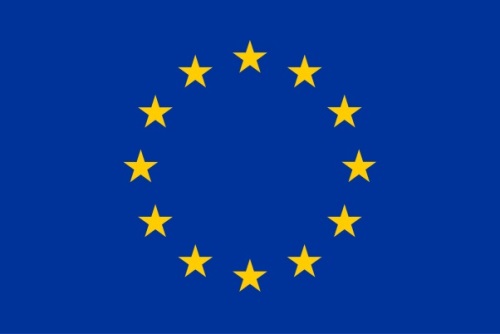 Cofinanciado por el Fondo Europeo de Desarrollo Regional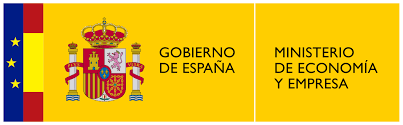 UNIÓN EUROPEAUna manera de hacer Europa